Lance le logiciel Scratch  puis enregistre ton document en lui donnant un nom et en lui indiquant un emplacement (Fichier/Enregistrer sous)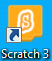 Insérer un arrière-planInsérer un lutinProgrammerProgrammer « reculer ».Faire des allers-retours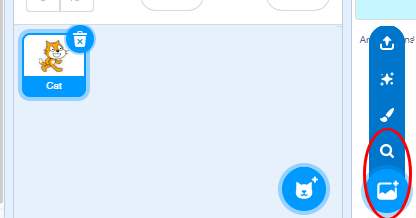 Clique sur l’icône entourée pour choisir un arrière-plan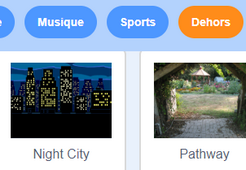 Clique sur « Dehors» puis «Night City»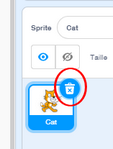 Clique sur la poubelle pour supprimer le chat.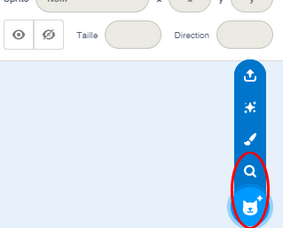 Clique sur l’icône entourée pour choisir un sprite (lutin).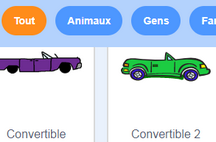 Clique sur « Tout » puis « Convertible 2»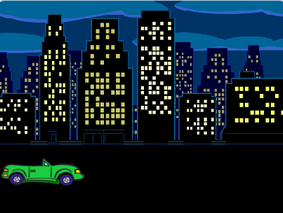 Place ton sprite en bas à gauche gauche.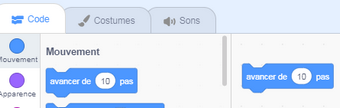 Dans la catégorie « Code », choisis le « Mouvement » « avancer de 10 » et fais-le glisser à droite.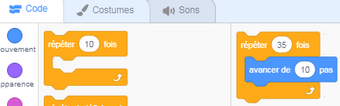 Dans la catégorie « Code », choisis le « Contrôle » « répéter 10 fois » et insère-le autour de ton mouvement « avancer de 10 ». Tu pourras modifier le nombre de répétition pour que la voiture aille au bout de la route.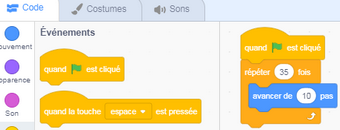 Dans la catégorie « Code », choisis l’ « Evènement » « quand  est cliqué » et emboite-le au début du programme.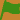 Pour démarrer ton programme, clique sur le drapeau.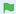 Pour arrêter ton programme, clique sur l’octogone rouge.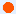 Pour visualiser ton programme en plein écran, clique sur les 4 flèches.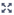 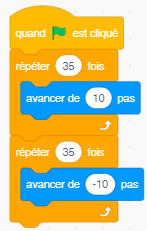 Pour faire revenir la voiture à son point de départ, il suffit de rajouter les mêmes composantes du programme précédant mais en plaçant un -  devant le 10.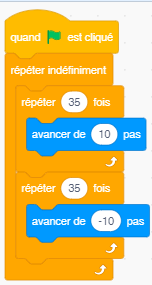 Pour faire faire des allers-retours à la voiture, il suffit de rajouter le « Contrôle » « répéter indéfiniment ».